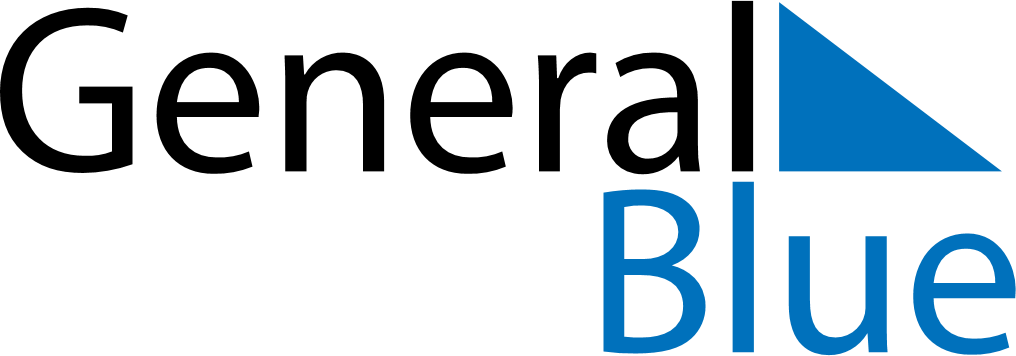 2026 – Q2Germany  2026 – Q2Germany  2026 – Q2Germany  2026 – Q2Germany  2026 – Q2Germany  AprilAprilAprilAprilAprilAprilAprilSundayMondayTuesdayWednesdayThursdayFridaySaturday123456789101112131415161718192021222324252627282930MayMayMayMayMayMayMaySundayMondayTuesdayWednesdayThursdayFridaySaturday12345678910111213141516171819202122232425262728293031JuneJuneJuneJuneJuneJuneJuneSundayMondayTuesdayWednesdayThursdayFridaySaturday123456789101112131415161718192021222324252627282930Apr 2: Maundy ThursdayApr 3: Good FridayApr 5: Easter SundayApr 6: Easter MondayMay 1: Labour DayMay 10: Mother’s DayMay 14: Ascension DayMay 24: PentecostMay 25: Whit Monday